END OF THE YEAR REPORTDistricts currently operating under an alternative schedule must submit a one page report that explains how your alternative schedule impacted teacher effectiveness, student learning, and whether or not you met the objectives outlined in your proposal for the current year of implementation of the alternative schedule.  This evaluation will be reported to the State Board of Education.  This page may be used for the report.  Please submit the end-of- the year report to Brian Aragon at the Department by July 1, 2015.  All reports should be sent to brian.aragon@wyo.gov.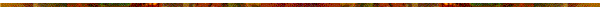 